Председатель Контрольно-счетной палаты МО «Гиагинский район»Республики Адыгея«30» августа 2022 года                                                                                 № 28Ст.ГиагинскаяПРИКАЗ«Об утверждении Порядка размещения сведений о доходах, расходах, об имуществе и обязательствах имущественного характера лиц, замещающих муниципальные должности Контрольно-счетной палаты муниципального образования «Гиагинский район», муниципальных служащих Контрольно-счетной палаты муниципального образования «Гиагинский район» и членов их семей на официальном сайте Контрольно-счетной палаты муниципального образования «Гиагинский район» и предоставления этих сведений средствам массовой информации для их опубликования»В соответствии с Федеральным законом от 06.10.2003 года № 131-ФЗ «Об общих принципах организации местного самоуправления в Российской Федерации», Федеральным законом от 02.03.2007 года № 25-ФЗ «О муниципальной службе в Российской Федерации», Федеральным законом от 25.12.2008 года № 273-ФЗ «О противодействии коррупции», Федеральным законом от 03.12.2012 года № 230-ФЗ «О контроле за соответствием расходов лиц, замещающих государственные должности, и иных лиц их доходам», Положением о Контрольно-счетной палате муниципального образования «Гиагинский район» от 28.10.2021 года № 500ПРИКАЗЫВАЮ:1. Утвердить прилагаемый Порядок размещения сведений о доходах, расходах, об имуществе и обязательствах имущественного характера лиц, замещающих муниципальные должности Контрольно-счетной палаты муниципального образования «Гиагинский район», муниципальных служащих Контрольно-счетной палаты муниципального образования «Гиагинский район» и членов их семей на официальном сайте Контрольно-счетной палаты  муниципального образования «Гиагинский район» и предоставления этих сведений средствам массовой информации для их опубликования (приложение).2. Признать утратившим силу приказ Председателя Контрольно-счетной палаты МО «Гиагинский район» № 9 от 16.05.2022 года «Об утверждении порядка размещения сведений о доходах, об имуществе и обязательствах имущественного характера, лиц замещающих должности муниципальной службы Контрольно-счетной палаты МО «Гиагинский район» и членов их семей на официальном сайте Контрольно-счетной палаты МО «Гиагинский район» и представления этих сведений для опубликования».3. Настоящее решение вступает в силу со дня  его подписания.4. Разместить данный приказ на официальном сайте Контрольно-счетной палаты МО «Гиагинский район» в сети «Интернет»(www.кспмогиагра.рф).5. Контроль за исполнением Порядка возложить на главного инспектора Контрольно-счетной палаты муниципального образования «Гиагинский район». Председатель КСП МО «Гиагинский район»                                       Е.В.ШагундоковаПриложение                                                 К приказу Председателя                                                        Контрольно-счетной палаты                                                  МО «Гиагинский район»
от 30.08. 2022 года № 28Порядок размещения сведений о доходах, расходах, об имуществе и обязательствах имущественного характера лиц, замещающих муниципальные должности Контрольно-счетной палаты муниципального образования «Гиагинский район», муниципальных служащих Контрольно-счетной палаты муниципального образования «Гиагинский район» и членов их семей на официальном сайте Контрольно-счетной палаты муниципального образования «Гиагинский район» и предоставления этих сведений средствам массовой информации для их опубликования1. Настоящим Порядком устанавливаются обязанности специалистов органов местного самоуправления муниципального образования «Гиагинский район», ответственных за работу по профилактике коррупционных и иных правонарушений (далее - специалисты, ответственные за работу по профилактике коррупционных и иных правонарушений), по размещению сведений о доходах, расходах, об имуществе и обязательствах имущественного характера лиц, замещающих муниципальные должности Контрольно-счетной палаты муниципального образования «Гиагинский район», муниципальных служащих Контрольно-счетной палаты муниципального образования «Гиагинский район» (далее - лица (служащие)), их супругов и несовершеннолетних детей (далее - сведения о доходах, расходах, об имуществе и обязательствах имущественного характера) на официальном сайте Контрольно-счетной палаты муниципального образования «Гиагинский район» в информационно-телекоммуникационной сети «Интернет» (www.кспмогиагра.рф) (далее - официальный сайт) и предоставления этих сведений средствам массовой информации для их опубликования.2. На официальном сайте размещаются следующие сведения о доходах, расходах, об имуществе и обязательствах имущественного характера лиц (служащих), замещающих должности, замещение которых влечет за собой размещение таких сведений, а также сведений о доходах, расходах, об имуществе и обязательствах имущественного характера их супруг (супругов) и несовершеннолетних детей:а) перечень объектов недвижимого имущества, принадлежащих лицу (служащему), его супруге (супругу) и несовершеннолетним детям на праве собственности или находящихся в их пользовании, с указанием вида, площади и страны расположения каждого из таких объектов;б) перечень транспортных средств с указанием вида и марки, принадлежащих на праве собственности лицу (служащему), его супруге (супругу) и несовершеннолетним детям;в) декларированный годовой доход лица (служащего), его супруги (супруга) и несовершеннолетних детей;г) сведения об источниках получения средств, за счет которых совершены сделки (совершена сделка) по приобретению земельного участка, другого объекта недвижимости, транспортного средства, ценных бумаг (долей участия, паев в уставных (складочных) капиталах организаций), цифровых финансовых активов, цифровой валюты, если общая сумма таких сделок (сумма такой сделки) превышает общий доход лица (служащего) и его супруги (супруга) за три последних года, предшествующих отчетному периоду.3. Сведения, указанные в пункте 2 настоящего Порядка, размещаются на официальном сайте Контрольно-счетной палаты муниципального образования «Гиагинский район» по форме, установленной приложением к настоящему Порядку.4. В размещаемых на официальном сайте для опубликования сведениях о доходах, расходах, об имуществе и обязательствах имущественного характера запрещается указывать:а) иные сведения (кроме указанных в пункте 2 настоящего Порядка) о доходах лица (служащего), его супруги (супруга) и несовершеннолетних детей, об имуществе, принадлежащем на праве собственности названным лицам, и об их обязательствах имущественного характера;б) персональные данные супруги (супруга), детей и иных членов семьи лица (служащего);в) данные, позволяющие определить место жительства, почтовый адрес, телефон и иные индивидуальные средства коммуникации лица (служащего), его супруги (супруга), детей и иных членов семьи;г) данные, позволяющие определить местонахождение объектов недвижимого имущества, принадлежащих лицу (служащему), его супруге (супругу), детям, иным членам семьи на праве собственности или находящихся в их пользовании;д) информацию, отнесенную к государственной тайне или являющуюся конфиденциальной.5. Сведения о доходах, расходах, об имуществе и обязательствах имущественного характера, указанные в пункте 2 настоящего Порядка, за весь период замещения лицом (служащим) должностей, замещение которых влечет за собой размещение его сведений о доходах, расходах, об имуществе и обязательствах имущественного характера, а также сведения о доходах, расходах, об имуществе и обязательствах имущественного характера его супруги (супруга) и несовершеннолетних детей находятся на официальном сайте и ежегодно обновляются в течение 14 рабочих дней со дня истечения срока, установленного для их подачи.6. Размещение на официальном сайте сведений о доходах, расходах, об имуществе и обязательствах имущественного характера, указанных в пункте 2 настоящего Порядка, обеспечивается специалистами, ответственными за работу по профилактике коррупционных и иных правонарушений.7. Главный инспектор - ответственный за работу по кадрам и делопроизводству Контрольно-счетной палаты муниципального образования «Гиагинский район»:а) в течение трех рабочих дней со дня поступления запроса от средства массовой информации сообщают о нем лицу (служащему), в отношении которого поступил запрос;б) в течение семи рабочих дней со дня поступления запроса от средства массовой информации обеспечивают предоставление ему сведений, указанных в пункте 2 настоящего Порядка, в том случае, если запрашиваемые сведения отсутствуют на официальном сайте.8. В случае, если запрашиваемые сведения размещены на официальном сайте, специалисты, ответственные за работу по профилактике коррупционных и иных правонарушений, в течение 3 рабочих дней со дня поступления запроса сообщают об этом средству массовой информации с указанием адреса размещения сведений.9. Главный инспектор, ответственный за работу по кадрам и делопроизводству Контрольно-счетной палаты муниципального образования «Гиагинский район», несет в соответствии с законодательством Российской Федерации ответственность за несоблюдение настоящего Порядка, а также за разглашение сведений, отнесенных к государственной тайне или являющихся конфиденциальными.Председатель КСП            МО «Гиагинский район»                                                                Е.В.ШагундоковаПриложение к Порядку размещения сведений о доходах,
расходах, об имуществе и обязательствах
имущественного характера лиц, замещающих
муниципальные должности Контрольно-счетной палаты муниципального образования «Гиагинский район», муниципальных служащих Контрольно-счетной палаты муниципального образования «Гиагинский район»
и членов их семей на официальном сайте Контрольно-счетной палаты муниципального образования «Гиагинский район» и предоставления этих сведений средствам массовой информации для их опубликованияФормаСведенияПо Контрольно-счетной палате муниципального образования«Гиагинский район» о доходах, расходах, об имуществе и обязательствах имущественногохарактеразамещающих муниципальные должности Контрольно-счетной палаты муниципального образования «Гиагинский район», муниципальных служащих Контрольно-счетной палаты муниципального образования «Гиагинский район»за период с 1 января 20 __ года по 31 декабря 20 __ годаРЕСПУБЛИКА АДЫГЕЯКонтрольно-счетная палатаМуниципального образования«Гиагинский район»385600, ст.Гиагинская, ул.Кооперативная,35,тел.(87779) 3-09-30  https://кспмогиагра.рфe-mail:kspgiag@mail.ru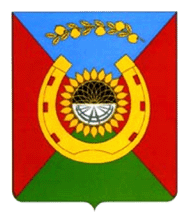 АДЫГЭ РЕСПУБЛИКЭМКIЭМуниципальнэобразованиеу«Джэджэрайоным»УплъэлIун-лъытэнхэмкIэ и палат385600, ст.Джаджэр, ул.Кооперативнэр, 35,  тел.(87779) 3-09-30https://кспмогиагра.рфe-mail:kspgiag@mail.ruN
п/пФамилия, имя и отчество (последнее - при наличии) лица, чьи сведения размещаютсяДолжностьОбъекты недвижимости, находящиеся в собственностиОбъекты недвижимости, находящиеся в собственностиОбъекты недвижимости, находящиеся в собственностиОбъекты недвижимости, находящиеся в собственностиОбъекты недвижимости, находящиеся в пользованииОбъекты недвижимости, находящиеся в пользованииОбъекты недвижимости, находящиеся в пользованииТранспортные средства (вид, марка)Декларированный годовой доход (руб.)Сведения об источниках получения средств, за счет которых совершена сделка (вид приобретенного имущества, источники)N
п/пФамилия, имя и отчество (последнее - при наличии) лица, чьи сведения размещаютсяДолжностьвид объектавид собственностиплощадь (кв. м)страна расположениявид объектаплощадь (кв. м)страна расположенияТранспортные средства (вид, марка)Декларированный годовой доход (руб.)Сведения об источниках получения средств, за счет которых совершена сделка (вид приобретенного имущества, источники)12345678910111213111111Супруг (супруга)111Несовершеннолетний ребенок22Супруг (супруга)2Несовершеннолетний ребенок